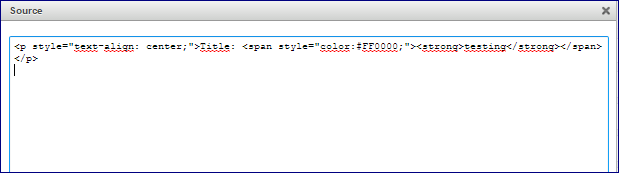 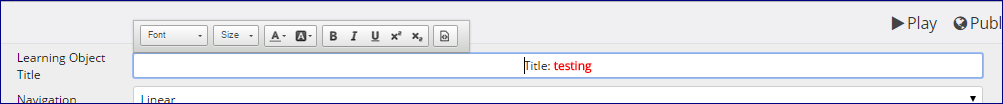 after several times going to the page and op it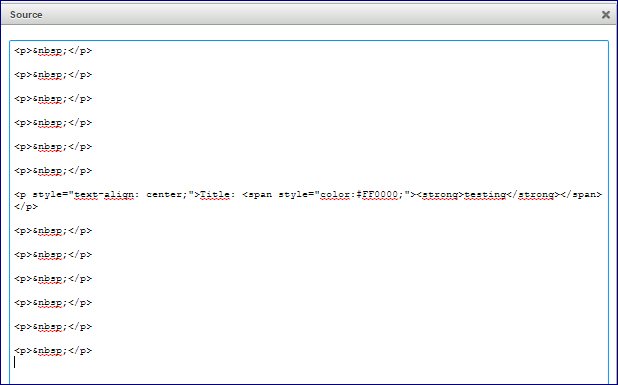 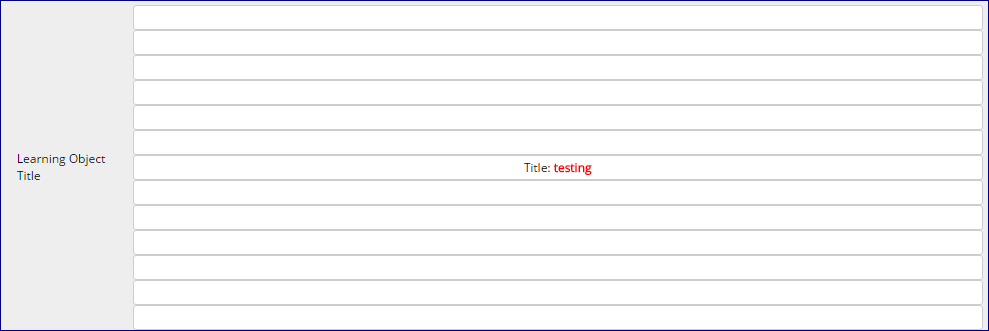 